              Year 7 Extra Curricular Activities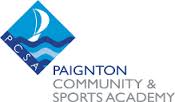 !! EVERYONE WELCOME !!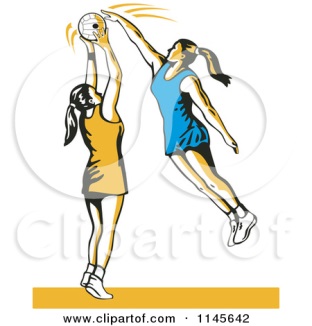 Lunchtime clubs run from 1:15 - 1.45pm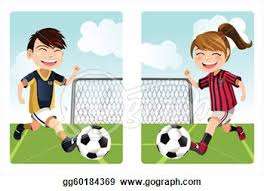 After School activities runs from 3-4pmActivityWhenWhereMONDAYMONDAYMONDAYFree PlayLunchAstroHub ClubLunchHUBTUESDAYTUESDAYTUESDAYHub ClubLunchHUBFree PlayLunchAstroGirls’ FootballAfter schoolAstroBadmintonAfter schoolHub	Dance	After schoolPerf Arts BlockWEDNESDAYWEDNESDAYWEDNESDAYFree PlayLunchAstroHub ClubLunchHUBGirls’ CricketAfter schoolHUBNetballAfter schoolHUBDodgeballAfter schoolGymBoys FootballAfter schoolAstroTable TennisAfter schoolDining HallTHURSDAYTHURSDAYTHURSDAYFree PlayLunchAstroHub ClubLunchHUBBasketballAfter schoolSports HallIndoor HockeyAfter schoolBRC Sports HallFRIDAYFRIDAYFRIDAYDanceLunchCoach Ed RoomFree PlayLunchAstroHub ClubLunchHUB